Материально-техническое обеспечениеВ школе имеются: - 10 учебных кабинетов - компьютерный класс - тренажерный зал - спортивный зал 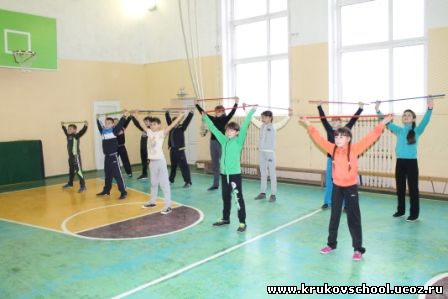  - медиатека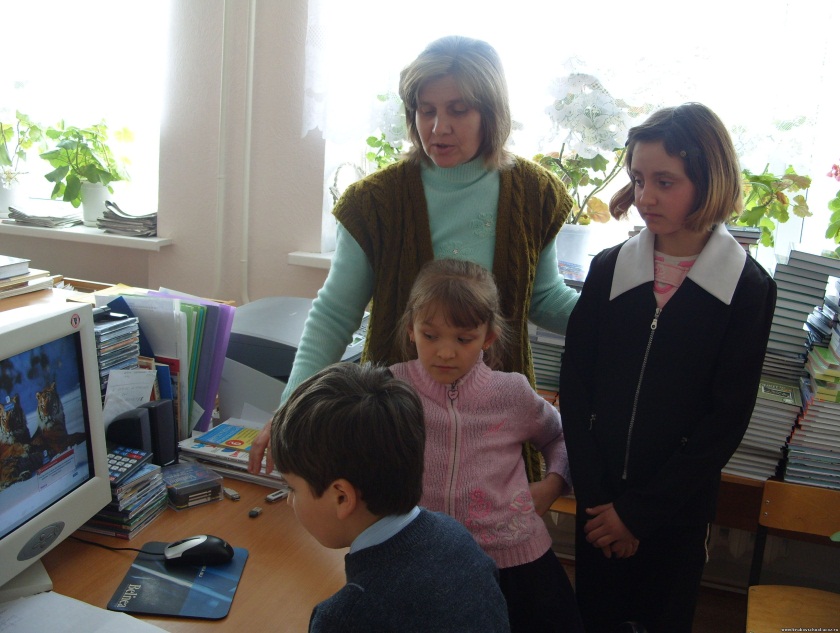  - мобильный класс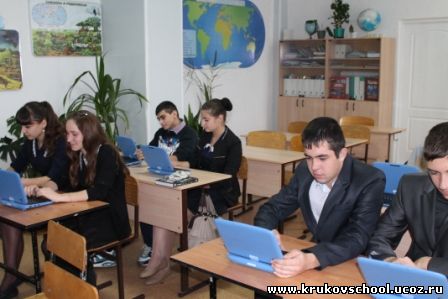  - школьная столовая на 60 посадочных мест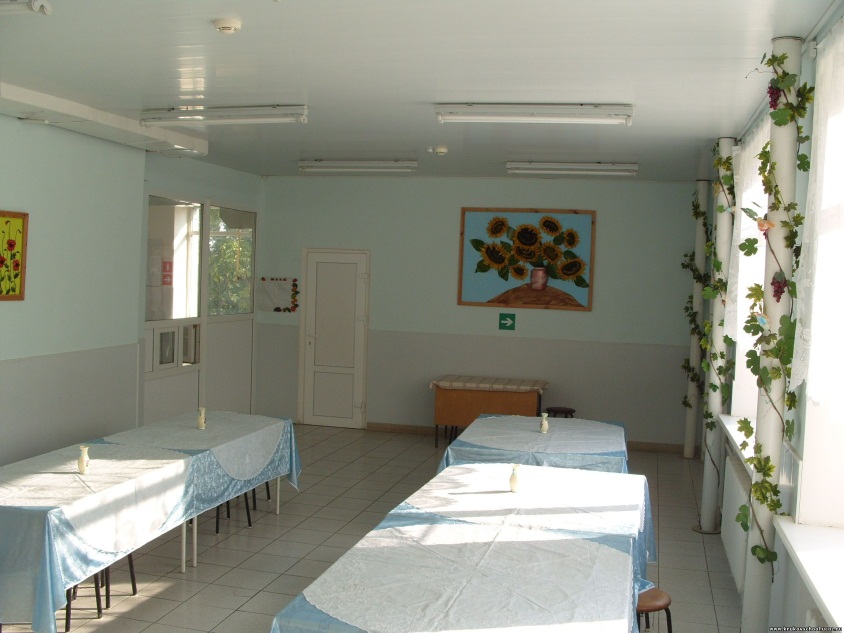 